KEMENTRIAN AGAMA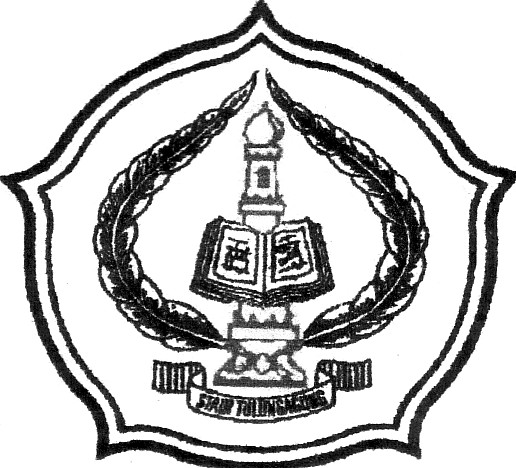 INSTITUT AGAMA ISLAM NEGERI(IAIN) TULUNGAGUNGFAKULTAS TARBIYAH DAN ILMU KEGURUAN (FATIK)Jl. Mayor Sujadi Timur 46 Telp. (0355) 321513, Fax. (0355) 321656 Tulungagung 66221Website: ftik.iain-tulungagung.ac.id E-mail: ftik_iaintagung@yahoo.co.idNB: PadawaktubimbingankartuharusdibawauntukdiisiolehpembimbingMengetahui,NoTanggalMateri/MasalahMateri/MasalahPembimbingTandaTangan1.28-03 2014Seminar ProposalSeminar ProposalDr. Agus Zaenul Fitri, M.Pd.2.16-04-2014Pengajuan Bab I dan Bab IIPengajuan Bab I dan Bab IIDr. Agus Zaenul Fitri, M.Pd.3.30-04-2014Revisi Bab I dan Bab IIRevisi Bab I dan Bab IIDr. Agus Zaenul Fitri, M.Pd.4.08-05-2014Pengajuan Bab IIIPengajuan Bab IIIDr. Agus Zaenul Fitri, M.Pd.5.09-06-2014Revisi Bab III, dan Pengajuan Bab IVRevisi Bab III, dan Pengajuan Bab IVDr. Agus Zaenul Fitri, M.Pd.6.17-06-2014Revisi Bab I, Bab III, Bab IV, dan Pengajuan Bab VRevisi Bab I, Bab III, Bab IV, dan Pengajuan Bab VDr. Agus Zaenul Fitri, M.Pd.7.02-07-2014Revisi Bab 4Revisi Bab 4Dr. Agus Zaenul Fitri, M.Pd.8.03-07-2014Revisi Abstrak dan Food NoteRevisi Abstrak dan Food NoteDr. Agus Zaenul Fitri, M.Pd.908-07-2014Revisi Abstrak , dan Bab 4Dr. Agus Zaenul Fitri, M.Pd.Dr. Agus Zaenul Fitri, M.Pd.\KetuaJurusanMuh. Nurul Huda, M.ANIP.19740408 200710 1 003DosenPembimbingDr. Agus Zaenul Fitri, M.Pd.NIP.19810801 200912 1 004